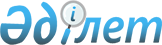 Шарбақты аудандық мәслихатының 2020 жылғы 24 желтоқсандағы № 284/84 "2021 – 2023 жылдарға арналған Шарбақты аудандық бюджеті туралы" шешіміне өзгерістер енгізу туралыПавлодар облысы Шарбақты аудандық мәслихатының 2021 жылғы 31 тамыздағы № 46/12 шешімі. Қазақстан Республикасының Әділет министрлігінде 2021 жылғы 3 қыркүйекте № 24223 болып тіркелді
      Шарбақты аудандық мәслихаты ШЕШТІ:
      1. Аудандық мәслихатының "2021 – 2023 жылдарға арналған Шарбақты аудандық бюджеті туралы" 2020 жылғы 24 желтоқсандағы № 284/84 шешіміне (Нормативтік құқықтық актілерді мемлекеттік тіркеу тізілімінде № 7116 болып тіркелген) келесі өзгерістер енгізілсін:
      көрсетілген шешімнің 1-тармағы  жаңа редакцияда жазылсын:
      "1. 2021 – 2023 жылдарға арналған Шарбақты аудандық бюджеті тиісінше 1, 2 және 3-қосымшаларға сәйкес, соның ішінде 2021 жылға арналған келесі көлемдерде бекітілсін:
      1) кірістер – 7557060 мың теңге, соның ішінде:
      салықтық түсімдер – 806929 мың теңге;
      салықтық емес түсімдер – 12949 мың теңге;
      негізгі капиталды сатудан түсетін түсімдер – 3000 мың теңге;
      трансферттер түсімі – 6734182 мың теңге;
      2) шығындар – 8081706 мың теңге;
      3) таза бюджеттік кредиттеу – 64331 мың теңге, соның ішінде:
      бюджеттік кредиттер – 105012 мың теңге;
      бюджеттік кредиттерді өтеу – 40681 мың теңге;
      4) қаржы активтерімен операциялар бойынша сальдо – нөлге тең;
      5) бюджет тапшылығы (профициті) – - 588977 мың теңге;
      6) бюджет тапшылығын қаржыландыру (профицитін пайдалану) – 588977 мың теңге.";
      көрсетілген шешімнің 6–тармағы  жаңа редакцияда жазылсын:
      "6. Аудандық бюджетте 2021 жылға арналған ауылдық округтердің бюджеттеріне ағымдағы нысаналы трансферттер келесі мөлшерде ескерілсін:
      82443 мың теңге – ауыл ішіндегі автомобиль жолдарын жөндеу үшін;
      49088 мың теңге – ағымдағы және күрделі сипаттағы шығындарға;
      700 мың теңге – елді мекендердің санитариясын қамтамасыз етуге;
      21867 мың теңге – елді мекендерді абаттандыру және көгалдандыруға;
      20902 мың теңге – елді мекендерді сумен қамтамасыз ету үшін;
      19600 мың теңге – елді мекендердегі көшелерді жарықтандыруға;
      170530 мың теңге – "Ауыл-Ел бесігі" жобасы шеңберінде.";
      көрсетілген шешімнің 1–қосымшасы  осы шешімнің қосымшасына сәйкес жаңа редакцияда жазылсын.
      2. Осы шешім 2021 жылғы 1 қаңтардан бастап қолданысқа енгізіледі. 2021 жылға арналған Шарбақты аудандық бюджеті
					© 2012. Қазақстан Республикасы Әділет министрлігінің «Қазақстан Республикасының Заңнама және құқықтық ақпарат институты» ШЖҚ РМК
				
      Шарбақты аудандық мәслихатының хатшысы 

Н. Кизатов
Шарбақты аудандық
мәслихатының
2021 жылғы 31 тамыздағы
№ 46/12 шешіміне
қосымшаШарбақты аудандық
мәслихатының
2020 жылғы 24 желтоқсандағы
№ 284/84 шешіміне
1-қосымша
Санаты 
Санаты 
Санаты 
Санаты 
Сомасы (мың теңге)
Сыныбы
Сыныбы
Сыныбы
Сомасы (мың теңге)
Кіші сыныбы
Кіші сыныбы
Сомасы (мың теңге)
Атауы
Сомасы (мың теңге)
1
2
3
4
5
1. Кірістер
7557060
1
Салықтық түсімдер
806929
01
Табыс салығы
414960
1
Корпоративтік табыс салығы
19539
2
Жеке табыс салығы
395421
03
Әлеуметтік салық
311034
1
Әлеуметтік салық
311034
04
Меншікке салынатын салықтар
56968
1
Мүлікке салынатын салықтар
53538
3
Жер салығы
2955
5
Бірыңғай жер салығы
475
05
Тауарларға,  жұмыстарға және қызметтерге салынатын ішкі салықтар
16446
2
Акциздер
1881
3
Табиғи және басқа да ресурстарды пайдаланғаны үшін түсетін түсімдер
9450
4
Кәсіпкерлік және кәсіби қызметті жүргізгені үшін алынатын алымдар
5115
08
Заңдық маңызы бар әрекеттерді жасағаны және (немесе) оған уәкілеттігі бар мемлекеттік органдар немесе лауазымды адамдар құжаттар бергені үшін алынатын міндетті төлемдер
7521
1
2
3
4
5
1
Мемлекеттік баж
7521
2
Салықтық емес түсімдер
12949
01
Мемлекеттік меншіктен түсетін кірістер
1060
1
Мемлекеттік кәсіпорындардың таза кірісі бөлігінің түсімдері
139
5
Мемлекет меншігіндегі мүлікті жалға беруден түсетін кірістер
823
7
Мемлекеттік бюджеттен берілген кредиттер бойынша сыйақылар
48
9
Мемлекет меншігінен түсетін басқа да кірістер
50
06
Басқа да салықтық емес түсiмдер 
11889
1
Басқа да салықтық емес түсiмдер 
11889
3
Негізгі капиталды сатудан түсетін түсімдер
3000
01
Мемлекеттік мекемелерге бекітілген мемлекеттік мүлікті сату
1084
1
Мемлекеттік мекемелерге бекітілген мемлекеттік мүлікті сату
1084
03
Жерді және материалдық емес активтерді сату
1916
1
Жерді сату
1536
2
Материалдық емес активтерді сату
380
4
Трансферттердің түсімдері
6734182
01
Төмен тұрған мемлекеттiк басқару органдарынан трансферттер 
12687
3
Аудандық маңызы бар қалалардың, ауылдардың, кенттердің, ауылдық округтардың бюджеттерінен трансферттер
12687
02
Мемлекеттік басқарудың жоғары тұрған органдарынан түсетін трансферттер
6721495
2
Облыстық бюджеттен түсетін трансферттер
6721495
Функционалдық топ
Функционалдық топ
Функционалдық топ
Функционалдық топ
Функционалдық топ
Сомасы (мың

теңге)
Кіші функция
Кіші функция
Кіші функция
Кіші функция
Сомасы (мың

теңге)
Бюджеттік бағдарламалардың әкімшісі
Бюджеттік бағдарламалардың әкімшісі
Бюджеттік бағдарламалардың әкімшісі
Сомасы (мың

теңге)
Бағдарлама
Бағдарлама
Сомасы (мың

теңге)
Атауы
Сомасы (мың

теңге)
1
2
3
4
5
6
2. Шығындар
8081706
01
Жалпы сипаттағы мемлекеттік қызметтер
831316
1
Мемлекеттік басқарудың жалпы функцияларын орындайтын өкілді, атқарушы және басқа органдар
225459
112
Аудан (облыстық маңызы бар қала) мәслихатының аппараты
29035
001
Аудан (облыстық маңызы бар қала) мәслихатының қызметін қамтамасыз ету жөніндегі қызметтер
27935
003
Мемлекеттік органның күрделі шығыстары
1100
122
Аудан (облыстық маңызы бар қала) әкімінің аппараты
196424
001
Аудан (облыстық маңызы бар қала) әкімінің қызметін қамтамасыз ету жөніндегі қызметтер
193887
003
Мемлекеттік органның күрделі шығыстары
202
103
Жергілікті атқарушы органның шұғыл шығындарға арналған резервінің есебінен іс-шаралар өткізуге арналған мемлекеттік басқарудың басқа деңгейлеріне берілетін трансферттер
2335
2
Қаржылық қызмет
80651
452
Ауданның (облыстық маңызы бар қаланың) қаржы бөлімі
80651
001
Ауданның (облыстық маңызы бар қаланың) бюджетін орындау және  коммуналдық меншігін басқару саласындағы мемлекеттік саясатты іске асыру жөніндегі қызметтер
46501
003
Салық салу мақсатында мүлікті бағалауды жүргізу
783
010
Жекешелендіру, коммуналдық меншікті басқару, жекешелендіруден кейінгі қызмет және осыған байланысты дауларды  реттеу
940
018
Мемлекеттік органның күрделі шығыстары
650
113
Төменгі тұрған бюджеттерге берілетін нысаналы ағымдағы трансферттер
31777
1
2
3
4
5
6
5
Жоспарлау және статистикалық қызмет
63217
453
Ауданның (облыстық маңызы бар қаланың) экономика және бюджеттік жоспарлау бөлімі
63217
001
Экономикалық саясатты, мемлекеттік жоспарлау жүйесін қалыптастыру және дамыту саласындағы мемлекеттік саясатты іске асыру жөніндегі қызметтер
63193
004
Мемлекеттік органның күрделі шығыстары
24
9
Жалпы сипаттағы өзге де мемлекеттiк қызметтер
461989
454
Ауданның (облыстық маңызы бар қаланың) кәсіпкерлік және ауылшаруашылығы бөлімі
57129
001
Жергілікті деңгейде кәсіпкерлікті және ауылшаруашылығын дамыту саласындағы мемлекеттік саясатты іске асыру жөніндегі қызметтер
57129
810
Ауданның (облыстық маңызы бар қаланың) экономиканың нақты сектор бөлімі
404860
001
Жергілікті деңгейде тұрғын үй-коммуналдық шаруашылығы, жолаушылар көлігі, автомобиль жолдары, құрылыс, сәулет және қала құрылыс саласындағы мемлекеттік саясатты іске асыру жөніндегі қызметтер
45507
032
Ведомстволық бағыныстағы мемлекеттік мекемелер мен ұйымдардың күрделі шығыстары
26000
113
Төменгі тұрған бюджеттерге берілетін нысаналы ағымдағы трансферттер
333353
02
Қорғаныс
20974
1
Әскери мұқтаждар
13978
122
Аудан (облыстық маңызы бар қала) әкімінің аппараты
13978
005
Жалпыға бірдей әскери міндетті атқару шеңберіндегі іс-шаралар
13978
2
Төтенше жағдайлар жөнiндегi жұмыстарды ұйымдастыру
6996
122
Аудан (облыстық маңызы бар қала) әкімінің аппараты
6996
006
Аудан (облыстық маңызы бар қала) ауқымындағы төтенше жағдайлардың алдын алу және оларды жою
772
1
2
3
4
5
6
007
Аудандық (қалалық) ауқымдағы дала өрттерінің, сондай-ақ мемлекеттік өртке қарсы қызмет органдары құрылмаған елдi мекендерде өрттердің алдын алу және оларды сөндіру жөніндегі іс-шаралар
6224
06
Әлеуметтiк көмек және әлеуметтiк қамсыздандыру
598978
1
Әлеуметтiк қамсыздандыру
58917
451
Ауданның (облыстық маңызы бар қаланың) жұмыспен қамту және әлеуметтік бағдарламалар бөлімі
58917
005
Мемлекеттік атаулы әлеуметтік көмек
58917
2
Әлеуметтiк көмек
458990
451
Ауданның (облыстық маңызы бар қаланың) жұмыспен қамту және әлеуметтік бағдарламалар бөлімі
458990
002
Жұмыспен қамту бағдарламасы
290269
004
Ауылдық жерлерде тұратын денсаулық сақтау, білім беру, әлеуметтік қамтамасыз ету, мәдениет, спорт және ветеринар мамандарына отын сатып алуға Қазақстан Республикасының заңнамасына сәйкес әлеуметтік көмек көрсету
9128
007
Жергілікті өкілетті органдардың шешімі бойынша мұқтаж азаматтардың жекелеген топтарына әлеуметтік көмек
47561
010
Үйден тәрбиеленіп оқытылатын мүгедек балаларды материалдық қамтамасыз ету
802
014
Мұқтаж азаматтарға үйде әлеуметтiк көмек көрсету
30231
017
Оңалтудың жеке бағдарламасына сәйкес мұқтаж мүгедектердi протездік-ортопедиялық көмек, сурдотехникалық құралдар, тифлотехникалық құралдар, санаторий-курорттық емделу, мiндеттi гигиеналық құралдармен қамтамасыз ету, арнаулы жүрiп-тұру құралдары, қозғалуға қиындығы бар бірінші топтағы мүгедектерге жеке көмекшінің және есту бойынша мүгедектерге қолмен көрсететiн тіл маманының қызметтері мен қамтамасыз ету
27903
1
2
3
4
5
6
023
Жұмыспен қамту орталықтарының қызметін қамтамасыз ету
53096
9
Әлеуметтiк көмек және әлеуметтiк қамтамасыз ету салаларындағы өзге де қызметтер
81071
451
Ауданның (облыстық маңызы бар қаланың) жұмыспен қамту және әлеуметтік бағдарламалар бөлімі
81071
001
Жергілікті деңгейде халық үшін әлеуметтік бағдарламаларды жұмыспен қамтуды қамтамасыз етуді іске асыру саласындағы мемлекеттік саясатты іске асыру жөніндегі  қызметтер
36040
011
Жәрдемақыларды және басқа да әлеуметтік төлемдерді есептеу, төлеу мен жеткізу бойынша қызметтерге ақы төлеу
3248
021
Мемлекеттік органның күрделі шығыстары
80
050
Қазақстан Республикасында мүгедектердің құқықтарын қамтамасыз етуге және өмір сүру сапасын жақсарту
22143
054
Үкіметтік емес ұйымдарда мемлекеттік әлеуметтік тапсырысты орналастыру
19560
07
Тұрғын үй-коммуналдық шаруашылық
302095
1
Тұрғын үй шаруашылығы
275300
810
Ауданның (облыстық маңызы бар қаланың) экономиканың нақты сектор бөлімі
275300
008
Мемлекеттік тұрғын үй қорын сақтауды ұйымдастыру
4000
009
Коммуналдық тұрғын үй қорының тұрғын үйін жобалау және (немесе) салу, реконструкциялау
32000
098
Коммуналдық тұрғын үй қорының тұрғын үйлерін сатып алу
239300
2
Коммуналдық шаруашылық
24461
810
Ауданның (облыстық маңызы бар қаланың) экономиканың нақты секторбөлімі
24461
012
Сумен жабдықтау және су бұру жүйесінің жұмыс істеуі
21000
026
Ауданның (облыстық маңызы бар қаланың) коммуналдық меншігіндегі жылу жүйелерін қолдануды ұйымдастыру
3000
1
2
3
4
5
6
058
Елді мекендердегі сумен жабдықтау және су бұру жүйелерін дамыт
461
3
Елді-мекендерді көркейту
2334
810
Ауданның (облыстық маңызы бар қаланың) экономиканың нақты сектор бөлімі
2334
016
Елдi-мекендердiң санитариясын қамтамасыз ету
2334
08
Мәдениет, спорт, туризм және ақпараттық кеңістік
538972
1
Мәдениет саласындағы қызмет
351690
802
Ауданның (облыстық маңызы бар қаланың) мәдениет, дене шынықтыру және спорт бөлімі
244360
005
Мәдени-демалыс жұмысын қолдау
244360
810
Ауданның (облыстық маңызы бар қаланың) экономиканың нақты сектор бөлімі
107330
013
Мәдениет объектілерін дамыту
107330
2
Спорт
580
802
Ауданның (облыстық маңызы бар қаланың) мәдениет, дене шынықтыру және спорт бөлімі
580
007
Аудандық (облыстық маңызы бар қаланың) деңгейде спорттық жарыстар өткiзу
472
008
Әр түрлi спорт түрлерi бойынша аудан (облыстық маңызы бар қала) құрама командаларының мүшелерiн дайындау және олардың облыстық спорт жарыстарына қатысуы
108
3
Ақпараттық кеңiстiк
89527
470
Аудандық (облыстық маңызы бар қаланың) ішкі саясат және тілдерді дамыту бөлімі
20508
005
Мемлекеттік ақпараттық саясат жүргізу жөніндегі қызметтер
19334
008
Мемлекеттiк тiлдi және Қазақстан халқының басқа да тiлдерін дамыту
1174
802
Ауданның (облыстық маңызы бар қаланың) мәдениет, дене шынықтыру және спорт бөлімі
69019
004
Аудандық (қалалық) кiтапханалардың жұмыс iстеуi
69019
9
Мәдениет, спорт, туризм және ақпараттық кеңiстiктi ұйымдастыру жөнiндегi өзге де қызметтер
97175
1
2
3
4
5
6
470
Аудандық (облыстық маңызы бар қаланың) ішкі саясат және тілдерді дамыту бөлімі
48663
001
Жергiлiктi деңгейде ақпарат, мемлекеттілікті нығайту және азаматтардың әлеуметтік оптимизімін қалыптастыру саласындағы мемлекеттік саясатты іске асыру жөніндегі қызметтер
32304
004
Жастар саясаты саласындағы іс-шараларды іске асыру
16359
802
Ауданның (облыстық маңызы бар қаланың) мәдениет, дене шынықтыру және спорт бөлімі
48512
001
Жергілікті деңгейде мәдениет, дене шынықтыру және спорт саласында мемлекеттік саясатты іске асыру жөніндегі қызметтер
24998
032
Ведомстволық бағыныстағы мемлекеттік мекемелер мен ұйымдардың күрделі шығыстары
23514
10
Ауыл, су, орман, балық шаруашылығы, ерекше қорғалатын табиғи аумақтар, қоршаған ортаны және жануарлар дүниесін қорғау, жер қатынастары
58196
6
Жер қатынастары
36842
463
Ауданның (облыстық маңызы бар қаланың) жер қатынастары бөлімі
36842
001
Аудан (облыстық маңызы бар қала) аумағында жер қатынастары реттеу саласындағы мемлекеттік саясатты іске асыру жөніндегі қызметтер
30557
006
Аудандардың, облыстық маңызы бар, аудандық маңызы бар қалалардың, кенттердiң, ауылдардың, ауылдық округтердiң шекарасын белгiлеу кезiнде жүргiзiлетiн жерге орналастыру
6185
007
Мемлекеттік органның күрделі шығыстары
100
9
Ауыл, су, орман, балық шаруашылығы, қоршаған ортаны қорғау және жер қатынастары саласындағы басқа да қызметтер
21354
453
Ауданның (облыстық маңызы бар қаланың) экономика және бюджеттік жоспарлау бөлімі
21354
1
2
3
4
5
6
099
Мамандарға әлеуметтік қолдау көрсету жөніндегі шараларды іскеасыру 
21354
11
Өнеркәсіп, сәулет, қала құрылысы және құрылыс қызметі
1136
2
Сәулет, қала құрылысы және құрылыс қызметі
1136
810
Ауданның (облыстық маңызы бар қаланың) экономиканың нақты сектор бөлімі
1136
039
Аудан аумағында қала құрылысын дамытудың кешенді схемаларын, аудандық (облыстық) маңызы бар қалалардың, кенттердің және өзге де ауылдық елді мекендердің бас жоспарларын әзірлеу
1136
12
Көлік және коммуникация
1704587
1
Автомобиль көлігі
1700072
810
Ауданның (облыстық маңызы бар қаланың) экономиканың нақты сектор бөлімі
1700072
043
Автомобиль жолдарының жұмыс істеуін қамтамасыз ету
76436
044
Аудандық маңызы бар автомобиль жолдарын және елді-мекендердің көшелерін күрделі және орташа жөндеу
621006
051
Көлiк инфрақұрылымының басым жобаларын іске асыру
1002630
9
Көлiк және коммуникациялар саласындағы өзге де қызметтер
4515
810
Ауданның (облыстық маңызы бар қаланың) экономиканың нақты сектор бөлімі
4515
046
Әлеуметтік маңызы бар қалалық (ауылдық), қала маңындағы және аудан ішілік қатынастар бойынша жолаушылар тасымалдарын субсидиялау
4515
13
Басқалар
168276
3
Кәсiпкерлiк қызметтi қолдау және бәсекелестікті қорғау
104300
454
Ауданның (облыстық маңызы бар қаланың) кәсіпкерлік және ауыл шаруашылығы бөлімі
300
006
Кәсіпкерлік қызметті қолдау
300
810
Ауданның (облыстық маңызы бар қаланың) экономиканың нақты сектор бөлімі
104000
1
2
3
4
5
6
055
"Бизнестің жол картасы-2025" бизнесті қолдау мен дамытудың мемлекеттік бағдарламасы шеңберінде индустриялық инфрақұрылымды дамыту
104000
9
Басқалар
63976
452
Ауданның (облыстық маңызы бар қаланың) қаржы бөлімі
13453
012
Ауданның (облыстық маңызы бар қаланың) жергілікті атқарушы органының резерві
13453
802
Ауданның (облыстық маңызы бар қаланың) мәдениет, дене шынықтыру және спорт бөлімі
50523
052
"Ауыл-Ел бесігі" жобасы шеңберінде ауылдық елді мекендердегі әлеуметтік және инженерлік инфрақұрылым бойынша іс-шараларды іске асыру
50523
14
Борышқа  қызмет көрсету
8321
1
Борышқа  қызмет көрсету
8321
452
Ауданның (облыстық маңызы бар қаланың) қаржы бөлімі
8321
013
Жергілікті атқарушы органдардың облыстық бюджеттен қарыздар бойынша сыйақылар  мен өзге де төлемдерді төлеу бойынша борышына қызмет көрсету
8321
15
Трансферттер
3848855
1
Трансферттер
3848855
452
Ауданның (облыстық маңызы бар қаланың) қаржы бөлімі
3848855
006
Пайдаланылмаған (толық пайдаланылмаған) нысаналы трансферттерді қайтару
289694
024
Заңнаманы өзгертуге байланысты жоғары тұрған бюджеттің шығындарын өтеуге төменгі тұрған бюджеттен ағымдағы нысаналы трансферттер
3197114
038
Субвенциялар
362047
3. Таза бюджеттік кредиттеу
64331
Бюджеттік кредиттер
105012
10
Ауыл, су, орман, балық шаруашылығы, ерекше қорғалатын табиғи аумақтар, қоршаған ортаны және жануарлар дүниесін қорғау, жер қатынастары
105012
1
2
3
4
5
6
9
Ауыл, су, орман, балық шаруашылығы, қоршаған ортаны қорғау және жер қатынастары саласындағы басқа да қызметтер
105012
453
Ауданның (облыстық маңызы бар қаланың) экономика және бюджеттік жоспарлау бөлімі
105012
006
Мамандарды әлеуметтік қолдау шараларын іске асыру үшін бюджеттік кредиттер
105012
Бюджеттік кредиттерді өтеу
40681
5
Бюджеттік кредиттерді өтеу
40681
01
Бюджеттік кредиттерді өтеу
40681
1
Мемлекеттік бюджеттен берілген бюджеттік кредиттерді өтеу
40681
4. Қаржы  активтерімен операциялар бойынша сальдо
0
5. Бюджет тапшылығы (профициті)
-588977
6. Бюджет тапшылығын қаржыландыру (профицитін пайдалану)
588977
7
Қарыздар түсімдері
105012
01
Мемлекеттік  ішкі қарыздар
105012
2
Қарыз алу келісім-шарттары
105012
03
Ауданның (облыстық маңызы бар қаланың) жергілікті атқарушы органы алатын қарыздар
105012
16
Қарыздарды өтеу
40681
1
Қарыздарды өтеу
40681
452
Ауданның (облыстық маңызы бар қаланың) қаржы бөлімі
40681
008
Жергілікті атқарушы органның  жоғары тұрған бюджет алдындағы борышын өтеу
40681
8
Бюджет қаражатының пайдаланылатын қалдықтары
524646
01
Бюджет қаражаты қалдықтары
524646
1
Бюджет қаражатының бос қалдықтары
524646
01
Бюджет қаражатының бос қалдықтары
524646
Бюджет қаражатының пайдаланылатын қалдықтары
524646